ILMO/A. SR/A. COORDENADOR/A Das graduações em ciências das Religiões/CE/UFPBEu,_____________________________________________________________________ aluno(a) regularmente matriculado(a) no Curso de (  ) Bacharelado (  ) Licenciatura em Ciências das Religiões, matrícula nº _______________, tendo cursado a(s) disciplina(s)______________________________________________________________________________________________________________________________________________________________________________________________________________________________________________________________________________________venho, mui respeitosamente, requerer a V.Sa. o aproveitamento de créditos na disciplina baixo:________________________________________________________________________Código:_____________________conforme histórico(s) e plano(s) de curso(s) em anexo.		Nestes termos, pede deferimento.João Pessoa, _____ de __________________ de ___________________________________________________________Assinatura do RequerenteUFPBCentro de EducaçãoCoordenação das Graduações em Ciências das Religiões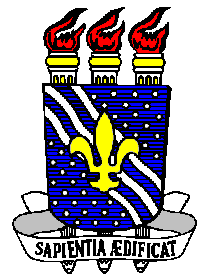 